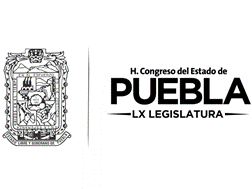 C. DIPUTADOS INTEGRANTES DE LA LX LEGISLATURA DEL HONORABLE CONGRESO DEL ESTADO LIBRE Y SOBERANO DE PUEBLA.PRESENTES. La suscrita Diputada Guadalupe Muciño Muñoz, miembro del Grupo Legislativo del Partido del Trabajo, de la Sexagésima Legislatura, del Honorable Congreso del Estado Libre y Soberano de Puebla, con fundamento en lo dispuesto en los artículos 69 de la Constitución Política del Estado Libre y Soberano de Puebla; 144 fracción II, 147, 151 de la Ley Orgánica del Poder Legislativo del Estado Libre y Soberano de Puebla; y 121 fracción II del Reglamento Interior del Honorable Congreso del Estado de Puebla, someto a la consideración de esta soberanía la presente:INICIATIVA DE DECRETO POR VIRTUD DEL CUAL SE EXPIDE LA LEY DE ESTACIONAMIENTOS DE VEHÍCULOS DE LOS MUNICIPIOS DEL ESTADO DE PUEBLA.Al Pleno del Honorable Congreso del Estado Libre y Soberano de Puebla, la presente, Iniciativa con proyecto de decreto de Ley, se sustenta en los siguientesCONSIDERANDOS:Que el Estado de Puebla carece con una legislación vigente para prever el funcionamiento y tarifas de estacionamientos públicos dentro del Estado, por lo cual es indispensable el dotar de el marco jurídico que permita a los ayuntamientos basar su reglamentación, en virtud de obtener servicios de estacionamiento de vehículos que cuenten con un estándar de calidad uniforme en todos los municipios del Estado. Que los usuarios de estacionamientos públicos de paga son sujetos de derechos y quienes prestan el servicio, en muchas ocasiones se “lavan las manos” diciendo que no se hacen responsables por daños, por lo cual es necesario que quienes ostentan el prestar este servicio cuenten con el seguro que ampare los posibles daños en las unidades de los usuarios, en caso contrario no hay justificación para las tarifas que imponen a quienes utilizan este servicio.Que las tarifas de estacionamientos, en muchos casos, son arbitrarias y responden a factores poco claros, por lo cual debe de crearse armonía en cada municipio; fijando cada Ayuntamiento la tarifa máxima a la que podrá sujetarse la prestación de servicio público de estacionamiento de vehículos. Que a los usuarios que extravían su boleto muchas veces se les sanciona por ello, lo cual es injusto ya que lo lógico en estos casos sería demostrar la propiedad o legal posesión del vehículo, y no sumarle el pagar una tarifa extraordinaria que no responde a ningún medidor objetivo. Por lo que se propone lo siguiente: Ley de Estacionamientos de Vehículos de los Municipios del Estado de PueblaCAPÍTULO I Disposiciones GeneralesArtículo 1.- Las disposiciones de la presente Ley son de orden público e interés social, cuyos objetivos son: I.- Regular el establecimiento y funcionamiento de estacionamientos para vehículos en los municipios del Estado de Puebla.II.- Establecer las bases sobre las cuales los ayuntamientos municipales ejercerán sus atribuciones para regular el establecimiento y funcionamiento de estacionamientos para vehículos. III.- Fijar las normas para la expedición, revalidación, traspaso o renovación de las licencias y permisos para el establecimiento y funcionamiento de estacionamientos de vehículos.IV.- Determinar las condiciones, requisitos y modalidades técnicas y operativas a las que se sujetará el establecimiento y funcionamiento de estacionamientos de vehículos.V.- Regular la fijación, revisión y modificación de las tarifas por la prestación del servicio de estacionamiento y pensión de vehículos.VI.- Establecer las medidas de seguridad, infracciones, sanciones y el recurso de inconformidad, que se deriven de la aplicación de la presente Ley.Artículo 2.-  Se declaran de utilidad pública e interés social las actividades relacionadas con la construcción y adaptación de edificios y locales para la prestación del servicio público de estacionamientos y guarda de vehículos, así como el establecimiento y funcionamiento de estacionamientos de vehículos en terrenos, casas, edificios y edificaciones especiales, así como en áreas de centros de reunión, espectáculos, eventos deportivos, condominios, centros de trabajo, centros comerciales y unidades habitacionales. Artículo 3.- El servicio público de estacionamiento tiene por objeto la recepción, guarda y devolución de vehículos y el estacionamiento de los mismos, en los lugares debidamente autorizados en concordancia con esta Ley, el reglamento municipal correspondiente y demás disposiciones legales aplicables.Artículo 4.- La construcción o adaptación de edificios, locales y terrenos, y el servicio de estacionamiento que en ellos se preste, se sujetarán a las disposiciones de esta Ley, del reglamento municipal correspondiente y demás disposiciones legales aplicables.Artículo 5.- Los ayuntamientos determinarán las zonas en que exista la necesidad de estacionamientos, en relación con los Planes de Desarrollo Urbano y los programas de reservas, provisiones, usos y destinos de suelo. Artículo 6.- Licencia o permiso es el requisito para prestar el servicio público de estacionamiento y guarda de vehículos.Artículo 7.- Los Ayuntamientos podrán cobrar por el estacionamiento de vehículos en vías públicas, haciendo los señalamientos necesarios e instalando los aparatos medidores de tiempo para el pago de la tarifa que corresponda. Los Ayuntamientos dictarán las medidas necesarias para evitar que en las vías públicas existan áreas de estacionamiento para uso exclusivo.Los Ayuntamientos tomarán las medidas necesarias para impedir la suspensión del servicio de estacionamiento o guarda de vehículos que sea prestado por particulares, pudiendo, cuando lo juzguen necesario, hacerse cargo temporalmente del mismo.Artículo 8.- El servicio de estacionamiento o guarda de vehículos, deberá prestarse en: I.- Edificios construidos total o parcialmente para ese fin.II.- Edificios que para prestar dicho servicio hayan sido acondicionados de acuerdo con las disposiciones legales y reglamentarias aplicables. III.- Terrenos no edificados que cuenten con las instalaciones y reúnan los requisitos indispensables para la prestación del servicio.IV.- Las vías públicas, por lo que se refiere a estacionamiento exclusivamente, salvo las disposiciones o señalamientos en contrario.Artículo 9.- Para los efectos de esta ley, se consideran los siguientes tipos de estacionamientos:I.- Públicos de paga: los establecidos en las áreas, inmuebles, edificaciones o instalaciones que se utilizan fuera de la vía pública para el estacionamiento y/o guarda de vehículos a cambio del pago de las tarifas autorizadas. El establecimiento y funcionamiento de estos requiere de licencia o permiso otorgado por la autoridad municipal respectiva. II.- Públicos gratuitos: los establecidos en las áreas, inmuebles, edificaciones o instalaciones que se utilizan fuera de la vía pública para el estacionamiento y/o guarda de vehículos en el cual el servicio es gratuito y de libre acceso. No se requiere licencia o permiso para su establecimiento y funcionamiento. III.- Privados: los establecidos en áreas, inmuebles, edificaciones o instalaciones que se utilizan fuera de la vía pública para el estacionamiento y/o guarda de vehículos, siempre que el acceso sea exclusivo y controlado y el servicio gratuito. No se requiere licencia o permiso para su establecimiento y funcionamiento. IV.- De vía pública: las áreas de la vía pública que la autoridad municipal determine que se utilizarán para el estacionamiento de vehículos de paga o gratuito, salvo disposiciones o señalamientos en contrario.Artículo 10.- Los estacionamientos se clasifican en: I.- Estacionamiento en superficie sin construcción, con acomodadores.II.- Estacionamiento en superficie sin construcción, de autoservicio.III.- Estacionamiento en edificación con acomodadores.IV.- Estacionamiento en edificación de autoservicio. Se consideran estacionamientos en edificación aquellos que tengan más del 50% de su capacidad vehicular bajo techo.Artículo 11.- El servicio de estacionamiento de vehículos con acomodadores tiene por objeto la recepción, guarda y devolución de estos. La guarda deberá de hacerse en los lugares previamente autorizados para ello y fuera de la vía pública. Los ayuntamientos podrán autorizar la recepción y devolución de los vehículos en la vía pública.Artículo 12.- El servicio de estacionamiento público de paga podrá prestarse por hora, día o mes, a cambio del pago que señale la tarifa autorizada. Este servicio podrá comprender la guarda o pensión de vehículos. Los estacionamientos públicos de paga de autoservicio ubicados en instalaciones comerciales deberán de otorgar, por lo menos, 30 minutos de tolerancia sin cobro a los usuarios. Artículo 13.- El servicio de estacionamiento en la vía pública podrá prestarse en forma gratuita o a cambio del pago que señale la tarifa autorizada, de acuerdo a lo que determine el Ayuntamiento respectivo.Artículo 14.- El proyecto, edificación, ampliación, remodelación, conservación, mejoramiento, acondicionamiento u ocupación de áreas, casas, edificios y edificaciones para el estacionamiento de vehículos, se realizarán de acuerdo a lo dispuesto en el Reglamento Municipal respectivo y demás disposiciones legales aplicables, y deberán de contar con la licencia o constancia de uso del suelo en conformidad con la legislación, programas y declaratorias urbanas aplicables.CAPÍTULO IIAutoridades CompetentesArtículo 15.- Corresponde a los Ayuntamientos de los Municipios del Estado de Puebla la aplicación y vigilancia del cumplimiento de lo dispuesto por esta Ley, para tal efecto, contarán con las siguientes atribuciones:I.- Expedir las normas técnicas para el establecimiento y funcionamiento de estacionamientos para vehículos.II.- Establecer los lineamientos para la tramitación y resolución de las solicitudes de licencias y permisos para el establecimiento y funcionamiento de estacionamientos para vehículos.III.- Resolver sobre la revalidación, traspaso, revocación o cancelación de las licencias y permisos para el establecimiento y funcionamiento de estacionamientos para vehículos.IV.- Fijar, revisar o modificar las tarifas máximas por la prestación del servicio en estacionamientos públicos.V.- Fomentar y controlar el establecimiento y funcionamiento de estacionamientos para vehículos.VI.- Determinar la demanda de espacios para el estacionamiento de vehículos en el área de su circunscripción.VII.- Fijar las normas, restricciones y condiciones que por razones técnicas, constructivas, de planeación y zonificación urbana deban observarse para el establecimiento y funcionamiento de estacionamientos para vehículos.VIII.- Establecer, de acuerdo a las disposiciones jurídicas aplicables, las normas para la utilización de espacios, edificaciones, inmuebles e instalaciones como estacionamientos para vehículos.IX.- Llevar un registro de los estacionamientos para vehículos y de los inmuebles susceptibles de aprovecharse para ese fin.X.- Realizar inspecciones a los estacionamientos en funciones para vigilar el cumplimiento de esta Ley.XI.- Aplicar las medidas de seguridad e imponer las sanciones por las infracciones a esta Ley.XII.- Las demás que le confiere esta Ley y demás disposiciones jurídicas aplicables.Artículo 16.- Los Ayuntamientos ejercerán sus atribuciones en materia de establecimiento y funcionamiento de estacionamientos para vehículos a través de las dependencias, organismos y entidades que para este efecto se designe, con excepción de las atribuciones que expresamente le otorgue esta Ley u otras disposiciones jurídicas a otras autoridades con relación a dicha materia o a otras conexas.CAPÍTULO IIILicencias y permisosArtículo 17.- Los estacionamientos públicos y privados deberán de cumplir con lo dispuesto en esta ley, reglamentos municipales de construcción y de uso del suelo y demás disposiciones legales aplicables.Para el establecimiento y funcionamiento de los estacionamientos públicos para vehículos que se indican en esta ley, se requiere de licencia o permiso previamente expedido por el Ayuntamiento de la municipalidad en que se encuentre el estacionamiento.El establecimiento y funcionamiento de estacionamientos de vehículos en los que no se cobre una contraprestación económica y sean de libre acceso no requiere de licencia o permiso.  El establecimiento y funcionamiento de estacionamientos privados no requiere de licencia o permiso, siempre y cuando no se cobre a los usuarios una contraprestación económica por el servicio. Si un estacionamiento privado se pretende transformar en público requiere de licencia o permiso en términos de este ordenamiento.Artículo 18.- El estacionamiento de vehículos en la vía pública será libre salvo las disposiciones o señalamientos en contrario. Artículo 19.- Podrán solicitar y, en su caso, obtener las licencias o permisos para el establecimiento y funcionamiento de estacionamiento públicos:I.- Las dependencias y entidades de la Administración Pública y cualquier otra institución pública. II.- Las personas físicas. En caso de extranjeros; deben acompañar a la solicitud de licencia o permiso el documento que compruebe la autorización por la Secretaría de Gobernación para dedicarse a esta actividad.III.- Las personas morales constituidas con arreglo a la legislación mexicana.Artículo 20.- El interesado en obtener una licencia o permiso para el establecimiento y funcionamiento de estacionamientos públicos deberá presentar solicitud al Ayuntamiento que corresponda, con los siguientes datos y documentos:I.- Nombre y domicilio del solicitante. Si se trata de persona moral, se acompañará copia certificada de la escritura constitutiva y de sus modificaciones, así como el acta en que conste la designación de administradores o apoderados para acreditar su personalidad y facultades.  II.- Ubicación del inmueble donde se pretenda establecer y funcionar el estacionamiento público, señalando su superficie, medidas y colindancias. Se deberá anexar croquis de localización.III.- Los documentos que acrediten la propiedad o posesión legal del inmueble que se pretenda utilizar para estacionamiento público. En el caso de que dicho inmueble fuere arrendado, se requerirá el consentimiento por escrito del propietario. IV.- La constancia o licencia de uso del suelo, el alineamiento y el número oficial vigentes, en los que se señale que el uso o destino del inmueble respectivo es compatible con el de estacionamiento público.V.- La licencia de construcción vigente, en su caso, la que podrá tramitarse simultáneamente a la licencia para el establecimiento y funcionamiento de estacionamientos públicos, siempre y cuando no se requiera previamente la obtención de la licencia de uso del suelo.VI.- La licencia sanitaria.VII.- Propuesta del tipo, capacidad y horario de funcionamiento del estacionamiento público.VIII.- Copia certificada de la póliza de seguros vigente contra incendios, daños y/o robo de vehículos.IX.- Señalar los servicios que al público se pretenda prestar en el estacionamiento, estableciendo en la solicitud si se incluye el de pensión para vehículos.X.- El registro del solicitante en la Tesorería Municipal.XI.- Referir si el funcionamiento será eventual o permanente. XII.-Los demás que se requieran conforme a otras disposiciones jurídicas. Artículo 21.- Las solicitudes de licencia o permiso para el establecimiento de estacionamientos públicos, contendrán los datos y documentos que señala el artículo anterior, en lo que sea procedente y le requiera el ayuntamiento; debiendo contar en todos los casos con el requisito de la fracción VIII del artículo que antecede. Artículo 22.- Para el otorgamiento de las licencias y permisos para el establecimiento y funcionamiento de estacionamientos públicos, el Ayuntamiento deberá tomar en cuenta:I.- Las normas de planeación de desarrollo urbano y de construcción.II.- Las normas de prevención y control de la contaminación ambiental y visual.III.- La zonificación y los usos y destinos de suelo.IV.- Las condiciones de utilización, funcionamiento, higiene, acondicionamiento ambiental, comunicación, seguridad en emergencia y estructural e integración al contexto e imagen urbana de los inmuebles, edificaciones o instalaciones que pretendan aprovecharse como estacionamientos públicos.V.- Los antecedentes legales y operativos de los solicitantes.VI.- La demanda de espacio para estacionamiento de vehículos, de acuerdo a la tipología y ubicación de las diversas edificaciones e instalaciones, tomando en cuenta las necesidades de ese servicio en todas las zonas de la ciudad respectiva. VII.- La integración y apoyo al sistema vial y a la infraestructura y equipamiento del transporte.VIII.- El tipo, capacidad y horario de funcionamiento del estacionamiento público.IX.- El impacto urbano y ambiental. X.- La capacidad de dotación de servicios urbanos en la zona.XI.- Los costos de las inversiones públicas y privadas que se requieran.XII.- Las tarifas aplicables.XIII.- La ubicación, superficie y características del inmueble en donde se pretenda prestar el servicio. XIV.- Todos aquellos lineamientos, criterios o normas técnicas que se deriven de las disposiciones jurídicas aplicables.Artículo 23.- El horario de funcionamiento para estacionamientos públicos será propuesto por el interesado en la solicitud de licencia o permiso correspondiente, y tras ser aprobada la licencia o permiso, no podrá modificarse, salvo que el Ayuntamiento previamente lo autorice. Artículo 24.- No se podrá modificar el tipo de estacionamiento para vehículos que se haya autorizado por el ayuntamiento, sin que éste autorice previamente la modificación a la licencia o permiso respectivo. Artículo 25.- Los estacionamientos públicos de paga deberán reunir los siguientes requisitos: I.- Estar pavimentados, drenados adecuadamente y bardeados en sus colindancias con los predios vecinos.II.- Tener carriles de entrada y salida de vehículos por separado, salvo que se trate de servicio de estacionamiento de vehículos con acomodadores. III.- Tener señalados los cajones para los vehículos y los sentidos de circulación interior. IV.- Tener áreas de espera techadas para la recepción y entrega de los vehículos cuando el estacionamiento opere con acomodadores, así como contar con caseta de control anexa al área de espera para el público. Los estacionamientos con acomodadores deberán disponer los cajones de estacionamiento de manera tal que para sacar un vehículo se muevan un máximo de dos. VI.- En el caso de ser techados, tener una adecuada ventilación e iluminación, y en el caso de no ser techado pero sí de funcionamiento nocturno, tener adecuada iluminación.VII.- Contar con protecciones adecuadas en rampas, colindancias, fachadas y elementos estructurales, con dispositivos capaces de resistir los posibles impactos de los vehículos. VIII.- Contar con las instalaciones y los equipos necesarios para prevenir y combatir incendios.Artículo 26.-   El prestador del servicio de estacionamiento público de paga, además, estará obligado a:I.- Tener reloj marcador para registrar la hora de entrada y salida de cada vehículo, con la finalidad de que el extravío del boleto por el usuario no presente problemas en el cálculo de la tarifa correspondiente. II.- Sujetarse a la tarifa autorizada por el Ayuntamiento, la que deberá fijarse en un lugar visible para el público. III.- Expedir boletos a los usuarios por cada vehículo, en los cuales se registre la hora de entrada del mismo. Estos boletos podrán ser expedidos por medios digitales.IV.- Formular declaración expresa de hacerse responsables de los daños que sufran los vehículos estacionados y bajo su guarda. Para este efecto deberán constituir las garantías necesarias y contratar los seguros correspondientes. Cada Ayuntamiento deberá de determinar el monto mínimo por el cual se deban de asegurar los vehículos.  Artículo 27.- El Ayuntamiento integrará el expediente en los términos de los artículos anteriores y podrá ordenar las inspecciones procedentes para verificar si el solicitante reúne los requisitos establecidos en esta Ley, a efecto de resolver lo conducente dentro de los diez días hábiles contados a partir de la fecha en que se encuentre debidamente integrado el expediente de referencia. Artículo 28.- Si el solicitante cumple con todos los requisitos previstos en este ordenamiento, el Ayuntamiento otorgará la licencia o permiso para el establecimiento y funcionamiento del estacionamiento público o, en caso contrario, resolverá la improcedencia de la solicitud en el plazo a que se refiere el artículo anterior. Artículo 29.- El Ayuntamiento notificará al solicitante lo conducente, dentro de los cinco días hábiles siguientes al en que emita la resolución a que se refiere el artículo anterior. En caso de que la resolución sea favorable, el Ayuntamiento hará entrega al solicitante de la licencia o permiso respectivo, previo el pago de los derechos que determine la Ley de Ingresos del Municipio y cubiertos los requisitos legales.Artículo 30.- Las licencias o permisos otorgados conforme a esta Ley, dejarán de surtir sus efectos cuando el titular de las mismas, no inicie la operación del estacionamiento público correspondiente dentro de un plazo de 30 días naturales contados a partir de la fecha en que recibió la licencia o permiso respectivo.Artículo 31.- El término de vigencia de las licencias o permisos será como máximo de un año, contado a partir de la fecha de su expedición, el que podrá prorrogarse sucesivamente por igual periodo en el caso de que el titular cumpla con las obligaciones y requisitos que le señala esta Ley. El costo para renovar el permiso o licencia deberá ser menor en, por lo menos, la mitad de el costo original para tramitar el permiso o licencia. Artículo 32.- Tratándose del servicio eventual de estacionamiento público de vehículos, el término de vigencia máximo de las licencias o permisos será de tres meses naturales contador a partir de la fecha de su expedición, el cual podrá ser renovado por una sola vez por el Ayuntamiento por un periodo igual al antes señalado en el caso de que el titular cumpla con las obligaciones y requisitos que le señala esta Ley. Vencida la renovación de referencia, se deberá solicitar la licencia o permiso permanente si se pretende continuar prestando el servicio. Artículo 33.- Cuando el titular de una licencia o permiso no desee continuar prestando el servicio de estacionamiento y/o pensión para vehículos, deberá comunicarlo por escrito con un mes de anticipación al Ayuntamiento y colocar en el establecimiento el aviso respectivo para el conocimiento de los usuarios.Artículo 34.- Son causas de revocación de las licencias o permisos:I.- Que los datos y documentos proporcionados por los solicitantes resultaren falsos o erróneos o fueren emitidos con dolo. II.- Que se hayan expedido en contravención a esta Ley u otras disposiciones jurídicas aplicables. III.- Se hayan expedido por autoridad incompetente.IV.- Cuando el estacionamiento público deje de prestar sus servicios durante un periodo mayor de noventa días naturales, sin que exista una causa justificada a juicio del Ayuntamiento correspondiente. V.- Cuando el titular de la licencia o permiso reincida en infracciones a esta Ley o no cumpla con las obligaciones y requisitos que la misma le señala.Artículo 35.- La revocación será dictada por el Ayuntamiento que expidió la licencia o permiso de funcionamiento y podrá ser resuelta de oficio a solicitud de cualquier interesado. La resolución deberá de ser notificada personalmente al titular de la licencia o permiso o mediante su representante legal, en caso de no poder ser notificado personalmente, se notificará la resolución por escrito en la ubicación del estacionamiento público al cual se haya revocado la licencia o permiso. Artículo 36.- Para que los Ayuntamientos puedan proceder a la renovación de las licencias o permisos, los interesados, dentro de los treinta días anteriores a la fecha de vencimiento de la licencia o permiso deberán presentar solicitud acompañada de los siguientes documentos:I.- Copia de la licencia o permiso.II.- Copia del comprobante de pago de los derechos correspondientes al periodo anterior.Una vez recibidos estos documentos, se procederá a autorizar la renovación solicitada, previo al pago que esta cause, dentro de los siguientes cinco días hábiles. El Ayuntamiento correspondiente no renovará las licencias o permisos para el funcionamiento de estacionamientos públicos, si los titulares de éstas no han cumplido con las obligaciones y requisitos que esta Ley les señala. Artículo 37.- Cuando se realice el traspaso de un estacionamiento público, el adquirente deberá solicitar nueva licencia o permiso de funcionamiento dentro de los tres días hábiles siguientes al en que se hubiese efectuado. El Ayuntamiento correspondiente podrá negar el otorgamiento de la nueva licencia o permiso si el solicitante no cumple con los requisitos señalados en esta Ley.CAPÍTULO IVFuncionamiento de los estacionamientos públicos de pagaArtículo 38.- En el funcionamiento de un estacionamiento público, los prestadores del servicio cumplirán las siguientes obligaciones: I.- Tener en el inmueble copia certificada de la licencia o permiso de funcionamiento, la cual deberá estar vigente y debidamente autorizada por el Ayuntamiento correspondiente. Así como contar con el libro de visitas de diligencias original. II.- Colocar a la vista del público la tarifa de cobro por el servicio, capacidad del inmueble, horario de funcionamiento, tipo de estacionamiento y número telefónico de ante quien se pueden formular las quejar sobre el servicio. III.- Que los carriles de entrada y salida de vehículos estén libres de cualquier obstáculo que impida o dificulte su circulación, salvo que se encuentren con cupo lleno, caso en el cual podrán obstruir únicamente el acceso, colocando el aviso correspondiente a la ausencia de cupo. IV.- Que el personal del estacionamiento porte a la vista gafete de identificación.V.- Proporcionar el servicio a toda persona que lo solicite dentro del horario de funcionamiento, excepto si el vehículo carece de placas. VI.- Expedir a los usuarios boletos debidamente marcados con el reloj registrador, mismos que deberán tener impresos el nombre del prestador, tarifa y condiciones generales del servicio. Estos boletos podrán ser expedidos por medios digitales. En caso de que los propietarios o conductores de los vehículos extravíen el boleto, estos deberán comprobar la propiedad o legal posesión del vehículo a satisfacción del encargado del estacionamiento, sin cargo económico adicional a la tarifa que corresponda al tiempo estacionadoVII.- Expedir comprobante de pago del servicio, el cual deberá contener nombre, domicilio y RFC del estacionamiento, y el número de boleto.VIII.- Atender al público con el debido respeto y cortesía.IX.- Conservar el establecimiento en condiciones óptimas de limpieza, higiene y seguridad.X.- En el caso de estacionamientos públicos con acomodadores, deberán de contar con licencia de manejo vigente, observando todas las medidas de precaución en el desempeño de sus funciones.XI.- En el caso de estacionamientos públicos con acomodadores, deberán de contar con un registro de los objetos de valor que se declaren y confirmen tras una inspección ocular, y un registro de los daños que se puedan observar por el prestador del servicio, previo a la recepción del vehículo, entregando una copia de este registro al usuario. Podrá ser registrado por medios digitales.Artículo 39.- Los propietarios de los establecimientos públicos de paga son responsables por el robo total de los vehículos y los daños que éstos sufran por incendio y/o explosión, por lo que deberán de contratar los seguros necesarios que cubran a los usuarios del servicio la reparación del daño.En estacionamientos con acomodadores se responderá además, por robo parcial a los vehículos y por los daños causados a los mismos, por lo que la cobertura de los seguros deberá de incluir estos riesgos.Artículo 40.- Queda prohibido a los propietarios, encargados, administradores y acomodadores de estacionamientos públicos:I.- Permitir que personas distintas a los acomodadores manejen los vehículos de los usuarios del servicio.II.- Estacionar vehículos en la vía pública.III.- Autorizar una entrada mayor de vehículos que la permitida de acuerdo a su capacidad.IV.- Permitir que los empleados se encuentren en estado de ebriedad o bajo el efecto de enervantes. V.- Permitir que los empleados saquen del estacionamiento los vehículos confiados a su guarda.VI.- Permitir que se introduzcan al estacionamiento vehículos sin placas de circulación o sin el permiso correspondiente para no portarlas.VII.- Permitir que los empleados manejen excediendo la velocidad autorizada.VIII.- Permitir que los empleados descansen dentro o sobre los vehículos confiados a su guarda.IX.- Operar fuera del horario que fue autorizado por el Ayuntamiento correspondiente.X.- Modificar sin autorización del Ayuntamiento el tipo y características del estacionamiento público. CAPÍTULO VPensiones para vehículosArtículo 41.- Para los efectos de esta Ley, se considera como un servicio complementario al de estacionamiento público, la pensión de vehículos por día, noche o mayor periodo.Artículo 42.- El servicio complementario de pensión se prestará en aquellas áreas que tiene por objeto la estadía y guarda de vehículos, en los estacionamientos públicos autorizados para ello.Artículo 43.- El servicio público de pensión estará sujeto a la tarifa máxima autorizada por el Ayuntamiento correspondiente.Artículo 44.- Si se desea prestar únicamente el servicio de pensión para vehículos, deberá gestionarse licencia o permiso como si se tratase de un estacionamiento público.CAPÍTULO VITarifasArtículo 45.- El Ayuntamiento respectivo, fijará, revisará o modificará las tarifas máximas por la prestación de servicios en estacionamientos públicos, las que incluirán el de pensión para vehículos, en su caso. Las tarifas máximas que fijarán, revisarán y modificarán los Ayuntamientos deberán ser una en relación al servicio por hora y otra en relación al servicio por mes. Artículo 46.- El Ayuntamiento creará como órgano auxiliar técnico de la Presidencia Municipal, la Comisión de Tarifas de Estacionamientos Públicos, que tendrá por objeto proponer anualmente las tarifas para el cobro de los servicios en estacionamientos públicos, así como formular los estudios y propuestas para la revisión o modificación de dichas tarifas.Artículo 47.- La Comisión de Tarifas a que se refiere el artículo anterior, estará integrada por representantes de:I.- Presidencia Municipal.II.- Tesorería Municipal.III.- Seguridad Pública y Vialidad Municipal. IV.- Representante de los propietarios de estacionamientos públicos, quien será designado por el consejo empresarial. El presidente de la Comisión de Tarifas será el representante de la Presidencia Municipal.Artículo 48.- La Comisión de Tarifas enviará al Presidente Municipal, para su aprobación y, en su caso, expedición, las propuestas anuales de tarifas máximas para el cobro de los servicios en estacionamientos públicos; así como las propuestas de revisión o modificación de dichas tarifas.Las tarifas máximas y sus revisiones o modificaciones se publicarán en el Periódico Oficial del Estado de Puebla.Artículo 49.- Las tarifas máximas aprobadas y publicadas conforme a lo dispuesto en esta Ley, serán obligatorias y de estricta aplicación por los servicios que se presten en estacionamientos públicos. Los estacionamientos públicos podrán ofrecer a su conveniencia tarifas inferiores a las máximas aprobadas por el Ayuntamiento. La Presidencia Municipal correspondiente, vigilará la aplicación de las tarifas a que se refiere el párrafo anterior, a través de la Dirección de Seguridad Pública y Vialidad Municipal que corresponda. CAPÍTULO VIIInspeccionesArtículo 50.- La Presidencia Municipal ejercerá las funciones de vigilancia e inspección que corresponde, a través de la Dirección de Seguridad Pública y Vialidad, a efecto de verificar que en los estacionamientos para vehículos se cumpla con lo dispuesto en esta Ley y demás disposiciones legales aplicables.Artículo 51.- La inspección de los estacionamientos para vehículos se sujetará a las siguientes bases: I.- El inspector deberá contar con orden por escrito que contenga el fundamento legal, la ubicación del estacionamiento por inspeccionar, el nombre del titular de la licencia o permiso y la fecha y firma de la autoridad que expida la orden.II.- El inspector practicará la visita dentro de las 24 horas siguientes a la expedición de la orden, identificándose con el propietario, encargado o su representante, a quien deberá mostrar y entregar la orden de inspección respectiva.III.- De toda visita se levantará acta circunstanciada por triplicado, en formas numeradas y foliadas, en las que se expresará lugar, fecha y nombre de las personas con quien se entienda la diligencia, así como el resultado de la misma.IV.- El inspector comunicará al interesado, haciéndolo constar en el acta, que cuenta con tres días hábiles para presentar ante la autoridad correspondiente, las pruebas que a su derecho convengan y para alegar sus derechos.V.- El acta deberá ser firmada por el inspector, por la persona con quien se entendió la diligencia y, si se desea, con dos testigos de asistencia propuestos por la última. VI.- Uno de los ejemplares del acta quedará en poder de la persona con la que se entendió la diligencia, el original y la copia restante se entregarán a la autoridad que ordenó la inspección.VII.- El inspector, una vez terminada la diligencia, anotará en el libro de visitas del estacionamiento para vehículos, una síntesis de la diligencia que se practicó.Artículo 52.- Transcurrido el plazo a que se refiere la fracción IV del artículo anterior, la Presidencia Municipal correspondiente calificará las actas dentro de un término de cinco días hábiles; para el efecto deberá de considerar la gravedad de la infracción, determinar si existe reincidencia, las circunstancias que hubieren concurrido, las pruebas aportadas y los alegatos formulados, en su caso.CAPÍTULO VIIIMedidas de Seguridad, Infracciones y sancionesArtículo 53.- Las Presidencias Municipales en el área de su circunscripción, tendrán a su cargo la vigilancia del estricto cumplimiento de las disposiciones de esta Ley, y para tal efecto, podrán adoptar y ejecutar las medidas de seguridad, determinar las infracciones e imponer las sanciones administrativas que correspondan. Artículo 54.- Se entenderá por medidas de seguridad, la adopción y ejecución de las acciones que con apoyo en esta Ley, dicten las autoridades competentes, encaminadas a evitar las infracciones y daños que puedan cometerse o causarse por el establecimiento y funcionamiento de estacionamientos de cualquier tipo para vehículos.Las medidas de seguridad son de inmediata ejecución, tienen carácter preventivo y se aplicarán sin perjuicio de las sanciones que en su caso correspondan.Artículo 55.- Se considerarán como medidas de seguridad:I.- La suspensión de obras y servicios.II.- La clausura temporal o definitiva, total o parcial, del estacionamiento para vehículos.III.- La desocupación total o parcial, temporal o definitiva de inmuebles.IV.- La demolición de construcciones o retiro de instalaciones.V.- La prohibición del uso de maquinaria o equipo.VI.- La advertencia pública mediante el empleo de medios publicitarios, sobre cualquier irregularidad en el establecimiento y funcionamiento de estacionamientos públicos de cualquier tipo.VII.- Cualquier prevención que tienda a lograr los fines señalados en el artículo anterior.Artículo 56.- Se entenderá por infracción, la violación a cualquiera de las disposiciones de esta Ley, la que será sancionada de acuerdo a lo establecido en este capítulo.Artículo 57.- Las sanciones administrativas podrán consistir en: I.- Clausura temporal o definitiva, total o parcial, del estacionamiento de cualquier tipo.II.- Multa equivalente al importe de hasta dos mil veces el valor diario de la unidad de medida y actualización. III.- La revocación de las licencias o permisos para el establecimiento y funcionamiento de estacionamientos públicos. IV.- La intervención administrativa del estacionamiento.V.- El arresto administrativo hasta por 36 horas.Artículo 58.- En los casos de reincidencia se podrá aplicar hasta el doble del máximo de la multa correspondiente y si persisten las mismas faltas, se sancionarán con la revocación de la licencia o permiso.Artículo 59.- Si las circunstancias así lo exigen, podrán imponerse simultáneamente al infractor, las medidas de seguridad y las sanciones que correspondan.Artículo 60.- Las sanciones administrativas que establece esta Ley, se aplicarán a los infractores sin perjuicio de las responsabilidades civiles o penales en que hubieren incurrido. La imposición de sanciones no libera a los infractores de la obligación de corregir las irregularidades motivos de la sanción.CAPÍTULO IXRecurso de inconformidadArtículo 61.- Las resoluciones que dicten las autoridades competentes para la aplicación de esta Ley, podrán ser impugnadas por los afectados mediante el recurso de inconformidad, a efecto de que se confirmen, revoquen o modifiquen los actos administrativos que se reclamen.Artículo 62.- Si la persona a quien se le impute una infracción a la presente Ley considera que no ha incurrido en ella o por cualquier otra razón relacionada con el caso quiere inconformarse, podrá hacerlo por escrito dirigido al Presidente Municipal que corresponda, dentro de los diez días siguientes al de la fecha de la notificación respectiva.Artículo 63.- La interposición del recurso de inconformidad podrá suspender el acto reclamado, si a juicio de la autoridad no es en perjuicio de la colectividad o si no se contravienen disposiciones de orden público. La interposición del recurso no autoriza la prosecución de los actos que hayan motivado al que se impugna. Artículo 64.- Una vez interpuesto el recurso de inconformidad, se recibirán al recurrente las pruebas que aporte a la interposición del recurso y puedan desahogarse en el acto, y se dictará la resolución procedente que confirme, modifique o revoque el acto reclamado, en un plazo no mayor a tres días hábiles siguientes al día de la interposición. Contra la resolución que se dicte resolviendo la inconformidad hecha valer no procederá recurso alguno. Artículo 65.- La resolución que se dicte resolviendo el recurso de inconformidad deberá cumplirse en sus términos.Artículo 66.- Cuando el infractor no haga uso del recurso de inconformidad dentro del término 	que le concede el artículo 62 de esta Ley, se le tendrá por conforme con las sanciones que le hubieren sido impuestas. TRANSITORIOSPRIMERO.- La presente Ley entrará en vigor el día siguiente al de su publicación en el periódico oficial del Estado.SEGUNDO.- Se derogan todas las disposiciones que se opongan a la presente Ley.TERCERO.- Los estacionamientos públicos actualmente en servicio, con ese nombre o con el de garages, pensiones, corralones o cualquier otro similar, disponen de un plazo de 90 días hábiles contados a partir de la fecha en que entre en vigor esta Ley para cumplir con lo dispuesto en la misma.CUARTO.- Los Ayuntamientos deberán expedir el reglamento correspondiente, para proveer en la esfera de su competencia y circunscripción la exacta observancia y cumplimiento de esta Ley.. Por lo anteriormente expuesto y fundado, sometemos a consideración de esta soberanía, la siguiente iniciativa de:DECRETOPRIMERO.- Se expide la Ley de Estacionamientos de Vehículos de los Municipios del Estado de Puebla: “ Ley de Estacionamientos de Vehículos de los Municipios del Estado de PueblaCAPÍTULO I Disposiciones GeneralesArtículo 1.- Las disposiciones de la presente Ley son de orden público e interés social, cuyos objetivos son: I.- Regular el establecimiento y funcionamiento de estacionamientos para vehículos en los municipios del Estado de Puebla.II.- Establecer las bases sobre las cuales los ayuntamientos municipales ejercerán sus atribuciones para regular el establecimiento y funcionamiento de estacionamientos para vehículos. III.- Fijar las normas para la expedición, revalidación, traspaso o renovación de las licencias y permisos para el establecimiento y funcionamiento de estacionamientos de vehículos.IV.- Determinar las condiciones, requisitos y modalidades técnicas y operativas a las que se sujetará el establecimiento y funcionamiento de estacionamientos de vehículos.V.- Regular la fijación, revisión y modificación de las tarifas por la prestación del servicio de estacionamiento y pensión de vehículos.VI.- Establecer las medidas de seguridad, infracciones, sanciones y el recurso de inconformidad, que se deriven de la aplicación de la presente Ley.Artículo 2.-  Se declaran de utilidad pública e interés social las actividades relacionadas con la construcción y adaptación de edificios y locales para la prestación del servicio público de estacionamientos y guarda de vehículos, así como el establecimiento y funcionamiento de estacionamientos de vehículos en terrenos, casas, edificios y edificaciones especiales, así como en áreas de centros de reunión, espectáculos, eventos deportivos, condominios, centros de trabajo, centros comerciales y unidades habitacionales. Artículo 3.- El servicio público de estacionamiento tiene por objeto la recepción, guarda y devolución de vehículos y el estacionamiento de los mismos, en los lugares debidamente autorizados en concordancia con esta Ley, el reglamento municipal correspondiente y demás disposiciones legales aplicables.Artículo 4.- La construcción o adaptación de edificios, locales y terrenos, y el servicio de estacionamiento que en ellos se preste, se sujetarán a las disposiciones de esta Ley, del reglamento municipal correspondiente y demás disposiciones legales aplicables.Artículo 5.- Los ayuntamientos determinarán las zonas en que exista la necesidad de estacionamientos, en relación con los Planes de Desarrollo Urbano y los programas de reservas, provisiones, usos y destinos de suelo. Artículo 6.- Licencia o permiso es el requisito para prestar el servicio público de estacionamiento y guarda de vehículos.Artículo 7.- Los Ayuntamientos podrán cobrar por el estacionamiento de vehículos en vías públicas, haciendo los señalamientos necesarios e instalando los aparatos medidores de tiempo para el pago de la tarifa que corresponda. Los Ayuntamientos dictarán las medidas necesarias para evitar que en las vías públicas existan áreas de estacionamiento para uso exclusivo.Los Ayuntamientos tomarán las medidas necesarias para impedir la suspensión del servicio de estacionamiento o guarda de vehículos que sea prestado por particulares, pudiendo, cuando lo juzguen necesario, hacerse cargo temporalmente del mismo.Artículo 8.- El servicio de estacionamiento o guarda de vehículos, deberá prestarse en: I.- Edificios construidos total o parcialmente para ese fin.II.- Edificios que para prestar dicho servicio hayan sido acondicionados de acuerdo con las disposiciones legales y reglamentarias aplicables. III.- Terrenos no edificados que cuenten con las instalaciones y reúnan los requisitos indispensables para la prestación del servicio.IV.- Las vías públicas, por lo que se refiere a estacionamiento exclusivamente, salvo las disposiciones o señalamientos en contrario.Artículo 9.- Para los efectos de esta ley, se consideran los siguientes tipos de estacionamientos:I.- Públicos de paga: los establecidos en las áreas, inmuebles, edificaciones o instalaciones que se utilizan fuera de la vía pública para el estacionamiento y/o guarda de vehículos a cambio del pago de las tarifas autorizadas. El establecimiento y funcionamiento de estos requiere de licencia o permiso otorgado por la autoridad municipal respectiva. II.- Públicos gratuitos: los establecidos en las áreas, inmuebles, edificaciones o instalaciones que se utilizan fuera de la vía pública para el estacionamiento y/o guarda de vehículos en el cual el servicio es gratuito y de libre acceso. No se requiere licencia o permiso para su establecimiento y funcionamiento. III.- Privados: los establecidos en áreas, inmuebles, edificaciones o instalaciones que se utilizan fuera de la vía pública para el estacionamiento y/o guarda de vehículos, siempre que el acceso sea exclusivo y controlado y el servicio gratuito. No se requiere licencia o permiso para su establecimiento y funcionamiento. IV.- De vía pública: las áreas de la vía pública que la autoridad municipal determine que se utilizarán para el estacionamiento de vehículos de paga o gratuito, salvo disposiciones o señalamientos en contrario.Artículo 10.- Los estacionamientos se clasifican en: I.- Estacionamiento en superficie sin construcción, con acomodadores.II.- Estacionamiento en superficie sin construcción, de autoservicio.III.- Estacionamiento en edificación con acomodadores.IV.- Estacionamiento en edificación de autoservicio. Se consideran estacionamientos en edificación aquellos que tengan más del 50% de su capacidad vehicular bajo techo.Artículo 11.- El servicio de estacionamiento de vehículos con acomodadores tiene por objeto la recepción, guarda y devolución de estos. La guarda deberá de hacerse en los lugares previamente autorizados para ello y fuera de la vía pública. Los ayuntamientos podrán autorizar la recepción y devolución de los vehículos en la vía pública.Artículo 12.- El servicio de estacionamiento público de paga podrá prestarse por hora, día o mes, a cambio del pago que señale la tarifa autorizada. Este servicio podrá comprender la guarda o pensión de vehículos. Los estacionamientos públicos de paga de autoservicio ubicados en instalaciones comerciales deberán de otorgar, por lo menos, 30 minutos de tolerancia sin cobro a los usuarios. Artículo 13.- El servicio de estacionamiento en la vía pública podrá prestarse en forma gratuita o a cambio del pago que señale la tarifa autorizada, de acuerdo a lo que determine el Ayuntamiento respectivo.Artículo 14.- El proyecto, edificación, ampliación, remodelación, conservación, mejoramiento, acondicionamiento u ocupación de áreas, casas, edificios y edificaciones para el estacionamiento de vehículos, se realizarán de acuerdo a lo dispuesto en el Reglamento Municipal respectivo y demás disposiciones legales aplicables, y deberán de contar con la licencia o constancia de uso del suelo en conformidad con la legislación, programas y declaratorias urbanas aplicables.CAPÍTULO IIAutoridades CompetentesArtículo 15.- Corresponde a los Ayuntamientos de los Municipios del Estado de Puebla la aplicación y vigilancia del cumplimiento de lo dispuesto por esta Ley, para tal efecto, contarán con las siguientes atribuciones:I.- Expedir las normas técnicas para el establecimiento y funcionamiento de estacionamientos para vehículos.II.- Establecer los lineamientos para la tramitación y resolución de las solicitudes de licencias y permisos para el establecimiento y funcionamiento de estacionamientos para vehículos.III.- Resolver sobre la revalidación, traspaso, revocación o cancelación de las licencias y permisos para el establecimiento y funcionamiento de estacionamientos para vehículos.IV.- Fijar, revisar o modificar las tarifas máximas por la prestación del servicio en estacionamientos públicos.V.- Fomentar y controlar el establecimiento y funcionamiento de estacionamientos para vehículos.VI.- Determinar la demanda de espacios para el estacionamiento de vehículos en el área de su circunscripción.VII.- Fijar las normas, restricciones y condiciones que por razones técnicas, constructivas, de planeación y zonificación urbana deban observarse para el establecimiento y funcionamiento de estacionamientos para vehículos.VIII.- Establecer, de acuerdo a las disposiciones jurídicas aplicables, las normas para la utilización de espacios, edificaciones, inmuebles e instalaciones como estacionamientos para vehículos.IX.- Llevar un registro de los estacionamientos para vehículos y de los inmuebles susceptibles de aprovecharse para ese fin.X.- Realizar inspecciones a los estacionamientos en funciones para vigilar el cumplimiento de esta Ley.XI.- Aplicar las medidas de seguridad e imponer las sanciones por las infracciones a esta Ley.XII.- Las demás que le confiere esta Ley y demás disposiciones jurídicas aplicables.Artículo 16.- Los Ayuntamientos ejercerán sus atribuciones en materia de establecimiento y funcionamiento de estacionamientos para vehículos a través de las dependencias, organismos y entidades que para este efecto se designe, con excepción de las atribuciones que expresamente le otorgue esta Ley u otras disposiciones jurídicas a otras autoridades con relación a dicha materia o a otras conexas.CAPÍTULO IIILicencias y permisosArtículo 17.- Los estacionamientos públicos y privados deberán de cumplir con lo dispuesto en esta ley, reglamentos municipales de construcción y de uso del suelo y demás disposiciones legales aplicables.Para el establecimiento y funcionamiento de los estacionamientos públicos para vehículos que se indican en esta ley, se requiere de licencia o permiso previamente expedido por el Ayuntamiento de la municipalidad en que se encuentre el estacionamiento.El establecimiento y funcionamiento de estacionamientos de vehículos en los que no se cobre una contraprestación económica y sean de libre acceso no requiere de licencia o permiso.  El establecimiento y funcionamiento de estacionamientos privados no requiere de licencia o permiso, siempre y cuando no se cobre a los usuarios una contraprestación económica por el servicio. Si un estacionamiento privado se pretende transformar en público requiere de licencia o permiso en términos de este ordenamiento.Artículo 18.- El estacionamiento de vehículos en la vía pública será libre salvo las disposiciones o señalamientos en contrario. Artículo 19.- Podrán solicitar y, en su caso, obtener las licencias o permisos para el establecimiento y funcionamiento de estacionamiento públicos:I.- Las dependencias y entidades de la Administración Pública y cualquier otra institución pública. II.- Las personas físicas. En caso de extranjeros; deben acompañar a la solicitud de licencia o permiso el documento que compruebe la autorización por la Secretaría de Gobernación para dedicarse a esta actividad.III.- Las personas morales constituidas con arreglo a la legislación mexicana.Artículo 20.- El interesado en obtener una licencia o permiso para el establecimiento y funcionamiento de estacionamientos públicos deberá presentar solicitud al Ayuntamiento que corresponda, con los siguientes datos y documentos:I.- Nombre y domicilio del solicitante. Si se trata de persona moral, se acompañará copia certificada de la escritura constitutiva y de sus modificaciones, así como el acta en que conste la designación de administradores o apoderados para acreditar su personalidad y facultades.  II.- Ubicación del inmueble donde se pretenda establecer y funcionar el estacionamiento público, señalando su superficie, medidas y colindancias. Se deberá anexar croquis de localización.III.- Los documentos que acrediten la propiedad o posesión legal del inmueble que se pretenda utilizar para estacionamiento público. En el caso de que dicho inmueble fuere arrendado, se requerirá el consentimiento por escrito del propietario. IV.- La constancia o licencia de uso del suelo, el alineamiento y el número oficial vigentes, en los que se señale que el uso o destino del inmueble respectivo es compatible con el de estacionamiento público.V.- La licencia de construcción vigente, en su caso, la que podrá tramitarse simultáneamente a la licencia para el establecimiento y funcionamiento de estacionamientos públicos, siempre y cuando no se requiera previamente la obtención de la licencia de uso del suelo.VI.- La licencia sanitaria.VII.- Propuesta del tipo, capacidad y horario de funcionamiento del estacionamiento público.VIII.- Copia certificada de la póliza de seguros vigente contra incendios, daños y/o robo de vehículos.IX.- Señalar los servicios que al público se pretenda prestar en el estacionamiento, estableciendo en la solicitud si se incluye el de pensión para vehículos.X.- El registro del solicitante en la Tesorería Municipal.XI.- Referir si el funcionamiento será eventual o permanente. XII.-Los demás que se requieran conforme a otras disposiciones jurídicas. Artículo 21.- Las solicitudes de licencia o permiso para el establecimiento de estacionamientos públicos, contendrán los datos y documentos que señala el artículo anterior, en lo que sea procedente y le requiera el ayuntamiento; debiendo contar en todos los casos con el requisito de la fracción VIII del artículo que antecede. Artículo 22.- Para el otorgamiento de las licencias y permisos para el establecimiento y funcionamiento de estacionamientos públicos, el Ayuntamiento deberá tomar en cuenta:I.- Las normas de planeación de desarrollo urbano y de construcción.II.- Las normas de prevención y control de la contaminación ambiental y visual.III.- La zonificación y los usos y destinos de suelo.IV.- Las condiciones de utilización, funcionamiento, higiene, acondicionamiento ambiental, comunicación, seguridad en emergencia y estructural e integración al contexto e imagen urbana de los inmuebles, edificaciones o instalaciones que pretendan aprovecharse como estacionamientos públicos.V.- Los antecedentes legales y operativos de los solicitantes.VI.- La demanda de espacio para estacionamiento de vehículos, de acuerdo a la tipología y ubicación de las diversas edificaciones e instalaciones, tomando en cuenta las necesidades de ese servicio en todas las zonas de la ciudad respectiva. VII.- La integración y apoyo al sistema vial y a la infraestructura y equipamiento del transporte.VIII.- El tipo, capacidad y horario de funcionamiento del estacionamiento público.IX.- El impacto urbano y ambiental. X.- La capacidad de dotación de servicios urbanos en la zona.XI.- Los costos de las inversiones públicas y privadas que se requieran.XII.- Las tarifas aplicables.XIII.- La ubicación, superficie y características del inmueble en donde se pretenda prestar el servicio. XIV.- Todos aquellos lineamientos, criterios o normas técnicas que se deriven de las disposiciones jurídicas aplicables.Artículo 23.- El horario de funcionamiento para estacionamientos públicos será propuesto por el interesado en la solicitud de licencia o permiso correspondiente, y tras ser aprobada la licencia o permiso, no podrá modificarse, salvo que el Ayuntamiento previamente lo autorice. Artículo 24.- No se podrá modificar el tipo de estacionamiento para vehículos que se haya autorizado por el ayuntamiento, sin que éste autorice previamente la modificación a la licencia o permiso respectivo. Artículo 25.- Los estacionamientos públicos de paga deberán reunir los siguientes requisitos: I.- Estar pavimentados, drenados adecuadamente y bardeados en sus colindancias con los predios vecinos.II.- Tener carriles de entrada y salida de vehículos por separado, salvo que se trate de servicio de estacionamiento de vehículos con acomodadores. III.- Tener señalados los cajones para los vehículos y los sentidos de circulación interior. IV.- Tener áreas de espera techadas para la recepción y entrega de los vehículos cuando el estacionamiento opere con acomodadores, así como contar con caseta de control anexa al área de espera para el público. Los estacionamientos con acomodadores deberán disponer los cajones de estacionamiento de manera tal que para sacar un vehículo se muevan un máximo de dos. VI.- En el caso de ser techados, tener una adecuada ventilación e iluminación, y en el caso de no ser techado pero sí de funcionamiento nocturno, tener adecuada iluminación.VII.- Contar con protecciones adecuadas en rampas, colindancias, fachadas y elementos estructurales, con dispositivos capaces de resistir los posibles impactos de los vehículos. VIII.- Contar con las instalaciones y los equipos necesarios para prevenir y combatir incendios.Artículo 26.-   El prestador del servicio de estacionamiento público de paga, además, estará obligado a:I.- Tener reloj marcador para registrar la hora de entrada y salida de cada vehículo, con la finalidad de que el extravío del boleto por el usuario no presente problemas en el cálculo de la tarifa correspondiente. II.- Sujetarse a la tarifa autorizada por el Ayuntamiento, la que deberá fijarse en un lugar visible para el público. III.- Expedir boletos a los usuarios por cada vehículo, en los cuales se registre la hora de entrada del mismo. Estos boletos podrán ser expedidos por medios digitales.IV.- Formular declaración expresa de hacerse responsables de los daños que sufran los vehículos estacionados y bajo su guarda. Para este efecto deberán constituir las garantías necesarias y contratar los seguros correspondientes. Cada Ayuntamiento deberá de determinar el monto mínimo por el cual se deban de asegurar los vehículos.  Artículo 27.- El Ayuntamiento integrará el expediente en los términos de los artículos anteriores y podrá ordenar las inspecciones procedentes para verificar si el solicitante reúne los requisitos establecidos en esta Ley, a efecto de resolver lo conducente dentro de los diez días hábiles contados a partir de la fecha en que se encuentre debidamente integrado el expediente de referencia. Artículo 28.- Si el solicitante cumple con todos los requisitos previstos en este ordenamiento, el Ayuntamiento otorgará la licencia o permiso para el establecimiento y funcionamiento del estacionamiento público o, en caso contrario, resolverá la improcedencia de la solicitud en el plazo a que se refiere el artículo anterior. Artículo 29.- El Ayuntamiento notificará al solicitante lo conducente, dentro de los cinco días hábiles siguientes al en que emita la resolución a que se refiere el artículo anterior. En caso de que la resolución sea favorable, el Ayuntamiento hará entrega al solicitante de la licencia o permiso respectivo, previo el pago de los derechos que determine la Ley de Ingresos del Municipio y cubiertos los requisitos legales.Artículo 30.- Las licencias o permisos otorgados conforme a esta Ley, dejarán de surtir sus efectos cuando el titular de las mismas, no inicie la operación del estacionamiento público correspondiente dentro de un plazo de 30 días naturales contados a partir de la fecha en que recibió la licencia o permiso respectivo.Artículo 31.- El término de vigencia de las licencias o permisos será como máximo de un año, contado a partir de la fecha de su expedición, el que podrá prorrogarse sucesivamente por igual periodo en el caso de que el titular cumpla con las obligaciones y requisitos que le señala esta Ley. El costo para renovar el permiso o licencia deberá ser menor en, por lo menos, la mitad de el costo original para tramitar el permiso o licencia. Artículo 32.- Tratándose del servicio eventual de estacionamiento público de vehículos, el término de vigencia máximo de las licencias o permisos será de tres meses naturales contador a partir de la fecha de su expedición, el cual podrá ser renovado por una sola vez por el Ayuntamiento por un periodo igual al antes señalado en el caso de que el titular cumpla con las obligaciones y requisitos que le señala esta Ley. Vencida la renovación de referencia, se deberá solicitar la licencia o permiso permanente si se pretende continuar prestando el servicio. Artículo 33.- Cuando el titular de una licencia o permiso no desee continuar prestando el servicio de estacionamiento y/o pensión para vehículos, deberá comunicarlo por escrito con un mes de anticipación al Ayuntamiento y colocar en el establecimiento el aviso respectivo para el conocimiento de los usuarios.Artículo 34.- Son causas de revocación de las licencias o permisos:I.- Que los datos y documentos proporcionados por los solicitantes resultaren falsos o erróneos o fueren emitidos con dolo. II.- Que se hayan expedido en contravención a esta Ley u otras disposiciones jurídicas aplicables. III.- Se hayan expedido por autoridad incompetente.IV.- Cuando el estacionamiento público deje de prestar sus servicios durante un periodo mayor de noventa días naturales, sin que exista una causa justificada a juicio del Ayuntamiento correspondiente. V.- Cuando el titular de la licencia o permiso reincida en infracciones a esta Ley o no cumpla con las obligaciones y requisitos que la misma le señala.Artículo 35.- La revocación será dictada por el Ayuntamiento que expidió la licencia o permiso de funcionamiento y podrá ser resuelta de oficio a solicitud de cualquier interesado. La resolución deberá de ser notificada personalmente al titular de la licencia o permiso o mediante su representante legal, en caso de no poder ser notificado personalmente, se notificará la resolución por escrito en la ubicación del estacionamiento público al cual se haya revocado la licencia o permiso. Artículo 36.- Para que los Ayuntamientos puedan proceder a la renovación de las licencias o permisos, los interesados, dentro de los treinta días anteriores a la fecha de vencimiento de la licencia o permiso deberán presentar solicitud acompañada de los siguientes documentos:I.- Copia de la licencia o permiso.II.- Copia del comprobante de pago de los derechos correspondientes al periodo anterior.Una vez recibidos estos documentos, se procederá a autorizar la renovación solicitada, previo al pago que esta cause, dentro de los siguientes cinco días hábiles. El Ayuntamiento correspondiente no renovará las licencias o permisos para el funcionamiento de estacionamientos públicos, si los titulares de éstas no han cumplido con las obligaciones y requisitos que esta Ley les señala. Artículo 37.- Cuando se realice el traspaso de un estacionamiento público, el adquirente deberá solicitar nueva licencia o permiso de funcionamiento dentro de los tres días hábiles siguientes al en que se hubiese efectuado. El Ayuntamiento correspondiente podrá negar el otorgamiento de la nueva licencia o permiso si el solicitante no cumple con los requisitos señalados en esta Ley.CAPÍTULO IVFuncionamiento de los estacionamientos públicos de pagaArtículo 38.- En el funcionamiento de un estacionamiento público, los prestadores del servicio cumplirán las siguientes obligaciones: I.- Tener en el inmueble copia certificada de la licencia o permiso de funcionamiento, la cual deberá estar vigente y debidamente autorizada por el Ayuntamiento correspondiente. Así como contar con el libro de visitas de diligencias original. II.- Colocar a la vista del público la tarifa de cobro por el servicio, capacidad del inmueble, horario de funcionamiento, tipo de estacionamiento y número telefónico de ante quien se pueden formular las quejar sobre el servicio. III.- Que los carriles de entrada y salida de vehículos estén libres de cualquier obstáculo que impida o dificulte su circulación, salvo que se encuentren con cupo lleno, caso en el cual podrán obstruir únicamente el acceso, colocando el aviso correspondiente a la ausencia de cupo. IV.- Que el personal del estacionamiento porte a la vista gafete de identificación.V.- Proporcionar el servicio a toda persona que lo solicite dentro del horario de funcionamiento, excepto si el vehículo carece de placas. VI.- Expedir a los usuarios boletos debidamente marcados con el reloj registrador, mismos que deberán tener impresos el nombre del prestador, tarifa y condiciones generales del servicio. Estos boletos podrán ser expedidos por medios digitales. En caso de que los propietarios o conductores de los vehículos extravíen el boleto, estos deberán comprobar la propiedad o legal posesión del vehículo a satisfacción del encargado del estacionamiento, sin cargo económico adicional a la tarifa que corresponda al tiempo estacionadoVII.- Expedir comprobante de pago del servicio, el cual deberá contener nombre, domicilio y RFC del estacionamiento, y el número de boleto.VIII.- Atender al público con el debido respeto y cortesía.IX.- Conservar el establecimiento en condiciones óptimas de limpieza, higiene y seguridad.X.- En el caso de estacionamientos públicos con acomodadores, deberán de contar con licencia de manejo vigente, observando todas las medidas de precaución en el desempeño de sus funciones.XI.- En el caso de estacionamientos públicos con acomodadores, deberán de contar con un registro de los objetos de valor que se declaren y confirmen tras una inspección ocular, y un registro de los daños que se puedan observar por el prestador del servicio, previo a la recepción del vehículo, entregando una copia de este registro al usuario. Podrá ser registrado por medios digitales.Artículo 39.- Los propietarios de los establecimientos públicos de paga son responsables por el robo total de los vehículos y los daños que éstos sufran por incendio y/o explosión, por lo que deberán de contratar los seguros necesarios que cubran a los usuarios del servicio la reparación del daño.En estacionamientos con acomodadores se responderá además, por robo parcial a los vehículos y por los daños causados a los mismos, por lo que la cobertura de los seguros deberá de incluir estos riesgos.Artículo 40.- Queda prohibido a los propietarios, encargados, administradores y acomodadores de estacionamientos públicos:I.- Permitir que personas distintas a los acomodadores manejen los vehículos de los usuarios del servicio.II.- Estacionar vehículos en la vía pública.III.- Autorizar una entrada mayor de vehículos que la permitida de acuerdo a su capacidad.IV.- Permitir que los empleados se encuentren en estado de ebriedad o bajo el efecto de enervantes. V.- Permitir que los empleados saquen del estacionamiento los vehículos confiados a su guarda.VI.- Permitir que se introduzcan al estacionamiento vehículos sin placas de circulación o sin el permiso correspondiente para no portarlas.VII.- Permitir que los empleados manejen excediendo la velocidad autorizada.VIII.- Permitir que los empleados descansen dentro o sobre los vehículos confiados a su guarda.IX.- Operar fuera del horario que fue autorizado por el Ayuntamiento correspondiente.X.- Modificar sin autorización del Ayuntamiento el tipo y características del estacionamiento público. CAPÍTULO VPensiones para vehículosArtículo 41.- Para los efectos de esta Ley, se considera como un servicio complementario al de estacionamiento público, la pensión de vehículos por día, noche o mayor periodo.Artículo 42.- El servicio complementario de pensión se prestará en aquellas áreas que tiene por objeto la estadía y guarda de vehículos, en los estacionamientos públicos autorizados para ello.Artículo 43.- El servicio público de pensión estará sujeto a la tarifa máxima autorizada por el Ayuntamiento correspondiente.Artículo 44.- Si se desea prestar únicamente el servicio de pensión para vehículos, deberá gestionarse licencia o permiso como si se tratase de un estacionamiento público.CAPÍTULO VITarifasArtículo 45.- El Ayuntamiento respectivo, fijará, revisará o modificará las tarifas máximas por la prestación de servicios en estacionamientos públicos, las que incluirán el de pensión para vehículos, en su caso. Las tarifas máximas que fijarán, revisarán y modificarán los Ayuntamientos deberán ser una en relación al servicio por hora y otra en relación al servicio por mes. Artículo 46.- El Ayuntamiento creará como órgano auxiliar técnico de la Presidencia Municipal, la Comisión de Tarifas de Estacionamientos Públicos, que tendrá por objeto proponer anualmente las tarifas para el cobro de los servicios en estacionamientos públicos, así como formular los estudios y propuestas para la revisión o modificación de dichas tarifas.Artículo 47.- La Comisión de Tarifas a que se refiere el artículo anterior, estará integrada por representantes de:I.- Presidencia Municipal.II.- Tesorería Municipal.III.- Seguridad Pública y Vialidad Municipal. IV.- Representante de los propietarios de estacionamientos públicos, quien será designado por el consejo empresarial. El presidente de la Comisión de Tarifas será el representante de la Presidencia Municipal.Artículo 48.- La Comisión de Tarifas enviará al Presidente Municipal, para su aprobación y, en su caso, expedición, las propuestas anuales de tarifas máximas para el cobro de los servicios en estacionamientos públicos; así como las propuestas de revisión o modificación de dichas tarifas.Las tarifas máximas y sus revisiones o modificaciones se publicarán en el Periódico Oficial del Estado de Puebla.Artículo 49.- Las tarifas máximas aprobadas y publicadas conforme a lo dispuesto en esta Ley, serán obligatorias y de estricta aplicación por los servicios que se presten en estacionamientos públicos. Los estacionamientos públicos podrán ofrecer a su conveniencia tarifas inferiores a las máximas aprobadas por el Ayuntamiento. La Presidencia Municipal correspondiente, vigilará la aplicación de las tarifas a que se refiere el párrafo anterior, a través de la Dirección de Seguridad Pública y Vialidad Municipal que corresponda. CAPÍTULO VIIInspeccionesArtículo 50.- La Presidencia Municipal ejercerá las funciones de vigilancia e inspección que corresponde, a través de la Dirección de Seguridad Pública y Vialidad, a efecto de verificar que en los estacionamientos para vehículos se cumpla con lo dispuesto en esta Ley y demás disposiciones legales aplicables.Artículo 51.- La inspección de los estacionamientos para vehículos se sujetará a las siguientes bases: I.- El inspector deberá contar con orden por escrito que contenga el fundamento legal, la ubicación del estacionamiento por inspeccionar, el nombre del titular de la licencia o permiso y la fecha y firma de la autoridad que expida la orden.II.- El inspector practicará la visita dentro de las 24 horas siguientes a la expedición de la orden, identificándose con el propietario, encargado o su representante, a quien deberá mostrar y entregar la orden de inspección respectiva.III.- De toda visita se levantará acta circunstanciada por triplicado, en formas numeradas y foliadas, en las que se expresará lugar, fecha y nombre de las personas con quien se entienda la diligencia, así como el resultado de la misma.IV.- El inspector comunicará al interesado, haciéndolo constar en el acta, que cuenta con tres días hábiles para presentar ante la autoridad correspondiente, las pruebas que a su derecho convengan y para alegar sus derechos.V.- El acta deberá ser firmada por el inspector, por la persona con quien se entendió la diligencia y, si se desea, con dos testigos de asistencia propuestos por la última. VI.- Uno de los ejemplares del acta quedará en poder de la persona con la que se entendió la diligencia, el original y la copia restante se entregarán a la autoridad que ordenó la inspección.VII.- El inspector, una vez terminada la diligencia, anotará en el libro de visitas del estacionamiento para vehículos, una síntesis de la diligencia que se practicó.Artículo 52.- Transcurrido el plazo a que se refiere la fracción IV del artículo anterior, la Presidencia Municipal correspondiente calificará las actas dentro de un término de cinco días hábiles; para el efecto deberá de considerar la gravedad de la infracción, determinar si existe reincidencia, las circunstancias que hubieren concurrido, las pruebas aportadas y los alegatos formulados, en su caso.CAPÍTULO VIIIMedidas de Seguridad, Infracciones y sancionesArtículo 53.- Las Presidencias Municipales en el área de su circunscripción, tendrán a su cargo la vigilancia del estricto cumplimiento de las disposiciones de esta Ley, y para tal efecto, podrán adoptar y ejecutar las medidas de seguridad, determinar las infracciones e imponer las sanciones administrativas que correspondan. Artículo 54.- Se entenderá por medidas de seguridad, la adopción y ejecución de las acciones que con apoyo en esta Ley, dicten las autoridades competentes, encaminadas a evitar las infracciones y daños que puedan cometerse o causarse por el establecimiento y funcionamiento de estacionamientos de cualquier tipo para vehículos.Las medidas de seguridad son de inmediata ejecución, tienen carácter preventivo y se aplicarán sin perjuicio de las sanciones que en su caso correspondan.Artículo 55.- Se considerarán como medidas de seguridad:I.- La suspensión de obras y servicios.II.- La clausura temporal o definitiva, total o parcial, del estacionamiento para vehículos.III.- La desocupación total o parcial, temporal o definitiva de inmuebles.IV.- La demolición de construcciones o retiro de instalaciones.V.- La prohibición del uso de maquinaria o equipo.VI.- La advertencia pública mediante el empleo de medios publicitarios, sobre cualquier irregularidad en el establecimiento y funcionamiento de estacionamientos públicos de cualquier tipo.VII.- Cualquier prevención que tienda a lograr los fines señalados en el artículo anterior.Artículo 56.- Se entenderá por infracción, la violación a cualquiera de las disposiciones de esta Ley, la que será sancionada de acuerdo a lo establecido en este capítulo.Artículo 57.- Las sanciones administrativas podrán consistir en: I.- Clausura temporal o definitiva, total o parcial, del estacionamiento de cualquier tipo.II.- Multa equivalente al importe de hasta dos mil veces el valor diario de la unidad de medida y actualización. III.- La revocación de las licencias o permisos para el establecimiento y funcionamiento de estacionamientos públicos. IV.- La intervención administrativa del estacionamiento.V.- El arresto administrativo hasta por 36 horas.Artículo 58.- En los casos de reincidencia se podrá aplicar hasta el doble del máximo de la multa correspondiente y si persisten las mismas faltas, se sancionarán con la revocación de la licencia o permiso.Artículo 59.- Si las circunstancias así lo exigen, podrán imponerse simultáneamente al infractor, las medidas de seguridad y las sanciones que correspondan.Artículo 60.- Las sanciones administrativas que establece esta Ley, se aplicarán a los infractores sin perjuicio de las responsabilidades civiles o penales en que hubieren incurrido. La imposición de sanciones no libera a los infractores de la obligación de corregir las irregularidades motivos de la sanción.CAPÍTULO IXRecurso de inconformidadArtículo 61.- Las resoluciones que dicten las autoridades competentes para la aplicación de esta Ley, podrán ser impugnadas por los afectados mediante el recurso de inconformidad, a efecto de que se confirmen, revoquen o modifiquen los actos administrativos que se reclamen.Artículo 62.- Si la persona a quien se le impute una infracción a la presente Ley considera que no ha incurrido en ella o por cualquier otra razón relacionada con el caso quiere inconformarse, podrá hacerlo por escrito dirigido al Presidente Municipal que corresponda, dentro de los diez días siguientes al de la fecha de la notificación respectiva.Artículo 63.- La interposición del recurso de inconformidad podrá suspender el acto reclamado, si a juicio de la autoridad no es en perjuicio de la colectividad o si no se contravienen disposiciones de orden público. La interposición del recurso no autoriza la prosecución de los actos que hayan motivado al que se impugna. Artículo 64.- Una vez interpuesto el recurso de inconformidad, se recibirán al recurrente las pruebas que aporte a la interposición del recurso y puedan desahogarse en el acto, y se dictará la resolución procedente que confirme, modifique o revoque el acto reclamado, en un plazo no mayor a tres días hábiles siguientes al día de la interposición. Contra la resolución que se dicte resolviendo la inconformidad hecha valer no procederá recurso alguno. Artículo 65.- La resolución que se dicte resolviendo el recurso de inconformidad deberá cumplirse en sus términos.Artículo 66.- Cuando el infractor no haga uso del recurso de inconformidad dentro del término 	que le concede el artículo 62 de esta Ley, se le tendrá por conforme con las sanciones que le hubieren sido impuestas. TRANSITORIOSPRIMERO.- La presente Ley entrará en vigor el día siguiente al de su publicación en el periódico oficial del Estado.SEGUNDO.- Se derogan todas las disposiciones que se opongan a la presente Ley.TERCERO.- Los estacionamientos públicos actualmente en servicio, con ese nombre o con el de garages, pensiones, corralones o cualquier otro similar, disponen de un plazo de 90 días hábiles contados a partir de la fecha en que entre en vigor esta Ley para cumplir con lo dispuesto en la misma.CUARTO.- Los Ayuntamientos deberán expedir el reglamento correspondiente, para proveer en la esfera de su competencia y circunscripción la exacta observancia y cumplimiento de esta Ley.”TRANSITORIOSPRIMERO.- El presente decreto entrará en vigor el día de su publicación en el Periódico Oficial del Estado SEGUNDO.- Se derogan todas las disposiciones legales que se opongan al presente Decreto.SUSCRIBE: DIPUTADA GUADALUPE MUCIÑO MUÑOZGRUPO LEGISLATIVO DEL PARTIDO DEL TRABAJO17 DE FEBRERO DE 2020